ROTARY CLUB OF SOUTH  BEND"SERVICE ABOVE SELF"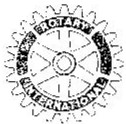 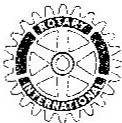 120 W. LaSALLE AVENUE, SUITE 500SOUTH BEND, INDIANA  46601TELEPHONE ( 574) 233-1516FOR IMMEDIATE RELEASEROTARY EXCHANGE PARTICIPANTS SOUGHTFebruary 25, 2013 (FOR IMMEDIATE RELEASE) Rotary International World Affairs Conference 2013 Each year local Rotary Clubs in Northern Indiana take part in an exciting program to help our area high school students learn about the world in which they live. This year, 225 students from eight (8) local high schools are expected to participate in our World Affairs Conference being held at Indiana University on Wednesday, March 13, 2013 from 8:30 am to 2:00 pm in Northside Hall. The topic for this year’s conference is “Is Peace Possible? Why Should I Care?” The World Affairs Conference is an educational program for high school students and provides a forum for future leaders to learn study and discuss complex global issues and problems. International experts are recruited to speak and present information on controversial issues. After the material is presented, students are divided into smaller groups where they can express their own thoughts on the topic. These discussions are facilitated by local educators and experts on the topic. This year, the keynote speakers are Lee H. Hamilton, Director of the Center on Congress at Indiana University, George A. Lopez, Chair of Peace Studies at the University of Notre Dame, and Celia Cook-Huffman, Associate Director of the Baker Institute for Peace and Conflict Studies and the W. Clay and Kathryn Burkholder Professorship in Conflict Resolution at Juniata College in Pennsylvania. The World Affairs Conference keynote speakers gather at Manchester University in North Manchester, Indiana, home of the nation’s oldest peace studies program, and their presentations are web broadcast live to seven other locations in Northern Indiana. For more information about the World Affairs 2013 Conference, please contact Ron DeWinter, Chair of the South Bend Downtown Rotary World Affairs program at 574-288-2448 or via email at care@hair-crafters.com. ###